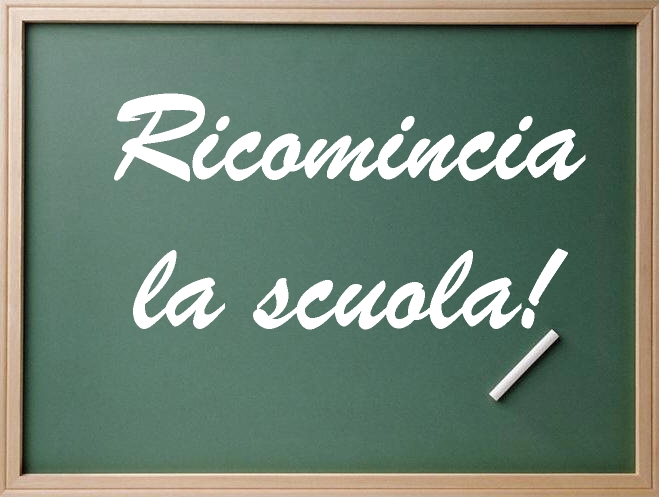 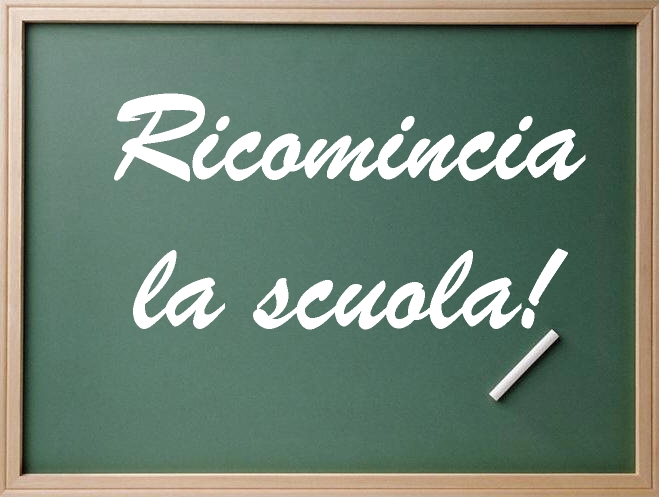 ORARIO PROVVISORIO FINO AL 25/09/20 SCUOLA PRIMARIA (classi prime e seconde via Serrapetrona)Lunedì 14 settembre 2020Ingresso ore 8,45       2A-2B-2C-2Dore 9,45      classi primeUscita Ore 13,40   2A-2B-2C-2DOre 13,45   classi prime     Dal 15/09/20 al 25/09/20 classi a tempo pienoIngresso ore 8,45 UscitaOre 13,40   2A-2B-2DOre 13,45   classi prime     classe 2C a tempo normaleIngresso ore 8,45 Uscita Ore 13,40 nei giorni lunedì e mercoledì (con servizio mensa) Ore 12,45 nei giorni martedì, giovedì e venerdìDal 28/09/20 Ingresso ore 8:00 per tutte le classiUscita ore 15:50 le classi seconde a tempo pienoore 16:00 le classi primeclasse 2C a tempo normaleIngresso ore 8:00 Uscita ore 13:00 nei giorni martedì, giovedì e venerdìore 15:00 il lunedì ore 15:50 il mercoledì Tutte le classi della scuola primaria entreranno ed usciranno dalla porta principale.